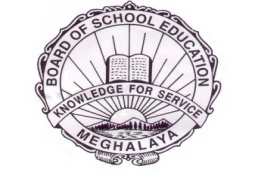 MEGHALAYA BOARD OF SCHOOL EDUCATIONHEADQUARTERS :: TURA.N O T I F I C A T I O N   NO.  259         Dated Tura, the  14th May,  2024                           In pursuance of the letter No. DERT/TB/1/2023/274 dated 13/05/2024 from the DERT, Meghalaya and in continuation of the Boards Notification No. 253 dated 8-03-2024, the Board is pleased to notify for information and compliance of all concerned the Assessment Blueprint for Classes 1 – 8 and Assessment Blueprint for Classes 9 & 10 for English, Mathematics and Science along with the Frequently Asked Questions (FAQs) on the Learning Outcomes Mapped Syllabus and Assessment Blueprint.		The Assessment Blueprint shall be followed w.e.f. the academic session 2024 until further orders.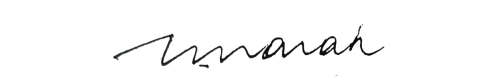     C.P. Marak, IFS (Rtd.)      Executive Chairman,   Meghalaya Board of School Education,    Tura.Memo No. MBOSE/AW/EOI – NCERT/208/23/21101-200          Dated Tura, the 14th May, 2024.Copy to:The Secretary to the Govt. of Meghalaya, Department of Education, Shillong. The Director, Educational Research & Training, Meghalaya, Arbuthnot Road, Shillong – 793003. The Director, School Education & Literacy, Meghalaya, Kenilworth Road, Shillong – 793003.All District School Education Officers with a request to circulate the Notification to all the Secondary Schools under their respective jurisdictions. All Sub-Divisional School Education Officers with a request to circulate the Notification to all Lower Primary & Upper Primary Schools under their respective jurisdictions.All Affiliated Secondary Schools.Controller of Examinations, MBOSE, Tura.Jt. Director, MBOSE Regional Office, Shillong. Dy. Director, ITES, MBOSE, Tura with a request to upload it in the official website.    C.P. Marak, IFS (Rtd.)       Executive Chairman,   Meghalaya Board of School Education,      Tura.